            Balatonszárszó Nagyközség Önkormányzatának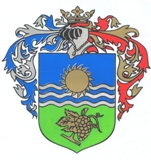 Polgármesterétől               8624 Balatonszárszó, Hősök tere 1.Tájékoztatás áramszünetről  Tisztelt Balatonszárszói Lakosok!Az EON kérésére az alábbi, EON által kiadott felhívást teszem közzé:Folyamatos korszerűsítést hajtunk végre hálózatunkon. A tervszerű beavatkozások biztonságos elvégzése érdekében elengedhetetlen a vezeték időszakos feszültség-mentesítése.Feszültség panasz elhárítása miatt áramszünet lesz.2023. 07.03-án 08:00 órától várhatóan 10:00 óráigÉrintett felhasználási helyek:8624 Balatonszárszó, Akácos utca páratlan oldal 91-958624 Balatonszárszó, Bendegúz tér páratlan oldal 18624 Balatonszárszó, Bendegúz tér hrsz: 851/28624 Balatonszárszó, Ete utca páros oldal 2-68624 Balatonszárszó, Ete utca páratlan oldal 1-78624 Balatonszárszó, Ete utca 0/A8624 Balatonszárszó, Gesztenye utca páratlan oldal 78624 Balatonszárszó, Gesztenye utca hrsz: . 973/28624 Balatonszárszó, Hrsz. hrsz: 972/2, hrsz: 9898624 Balatonszárszó, Jókai Mór utca páros oldal 34-468624 Balatonszárszó, Jókai Mór utca páratlan oldal 33-458624 Balatonszárszó, Jókai Mór utca hrsz: 851/2/A8624 Balatonszárszó, József Attila utca páros oldal 608624 Balatonszárszó, Kölcsey Ferenc utca páratlan oldal 198624 Balatonszárszó, Kültelek utca páros oldal 2-88624 Balatonszárszó, Kültelek utca páratlan oldal 1-38624 Balatonszárszó, Kültelek utca 0/B, hrsz: 940/6, hrsz: 977/9, vége8624 Balatonszárszó, Mező Imre utca hrsz: 990/7, hrsz: 990/VI8624 Balatonszárszó, Móricz Zsigmond utca páros oldal 28-308624 Balatonszárszó, Móricz Zsigmond utca páratlan oldal 29, 338624 Balatonszárszó, Nefelejcs utca páros oldal 2-10, 988-9908624 Balatonszárszó, Nefelejcs utca páratlan oldal 2718624 Balatonszárszó, Nefelejcs utca hrsz: 988/II, hrsz: 988/IV8624 Balatonszárszó, Nyárfa utca páros oldal 6, 10, 148624 Balatonszárszó, Nyárfa utca páratlan oldal 78624 Balatonszárszó, Nyárfa utca 0/A8624 Balatonszárszó, Tábor utca páros oldal 28624 Balatonszárszó, Tábor utca páratlan oldal 1-38624 Balatonszárszó, Tábor utca 977/1 Anker A balesetek megelőzése érdekében felhívjuk figyelmét, hogy az áramszünet ideje alatt hálózathoz csatlakoztatott áramfejlesztőt használni csak az E.ON-al megkötött – a leválasztás feltételeit tartalmazó – üzemviteli megállapodás előírásai szerint szabad. Amennyiben rendelkezik aggregátorral és azt használni szeretné, kérjük jelentse be az áramszünet előtt legalább 5 munkanappal az aramhalozat@eon.hu e-mail címre.Biztonsági okokból ezúton hívjuk fel szíves figyelmüket arra, hogy ha a munkálatokat a jelzett időpont előtt befejezzük, a hálózatot előzetes értesítés nélkül visszakapcsoljuk.
A szolgáltatás átmeneti szüneteltetése miatt kérjük megértését!A tervezett üzemszünetekről internetes oldalunkon tájékozódhat: Lakossági (eon.hu)Köszönjük együttműködésüket és az üzemszünet miatti megértésüket, türelmüket!Balatonszárszó, 2023. 06. 23.								    Fekete János sk.								    polgármester